CURRICULUM VITAE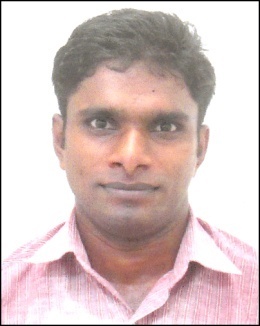 Mr. JosephE-Mail: joseph.381816@2freemail.com MY PROFESSIONAL OBJECTIVESI am looking forward to be a part of esteemed organization which will provide me a good exposure in whatever task I have been assigned with and utilize my capability, knowledge and experience for the betterment of my own career and the development of organization.PROFESSIONAL QUALIFICATION1.   One Year Diploma in Hotel and Restaurant Services2.  Three Year Diploma in Computer Engineering3.  Mechanic Motor Vehicle (2 Year) Industrial Training instituteACADEMIC PROFILEAREA OF INTERESTFood and Beverage Services.STRENGTHS:Hard workingAbility to work• 	HonestQuick learnerINDUSTRIAL EXPERIENCEPresently Working  as Restaurant Captain in Foodbook Restaurant UAE from 7thSeptember 2016Worked as Restaurant Captain  in Queens Restaurant  Muscat Oman 10th November 2014   to 3rd March 2016Worked as Guest Service Associate in HMSHOST India Services Ltd	At Bangalore International Airport 22nd January 2013 to 31 August 2014Worked as a Trainee Waiter in Novotel Singapore Clarke Quay from 9thApril 2012 to 8thOctober 2012.Worked as a Part Time Waiter in Le-Tonkin French &Vietnamese Singapore from 1st November 2011 to 30th September 2012.4.	Worked at Emirose Management Services as Asst. Manager from 30thAugust 2010 to 30thJuly 20115. Worked at Emirose Management Services as Marketing Executive from 9th January 2006 to 31st July 20076. Worked at Procter & Gamble Home Products Ltd as Trainee from 1st November 2004 to 30th November 2005My objective is to become a successful man and well known person, always update my knowledge for better performance.PERSONAL PROFILEDate of Birth:	01-05-1985Gender:	MaleMarital Status:	Single Languages Known:	Malayalam,English, Hindi and TamilNationality:	IndianDECLARATIONI do hereby declare that the above declarations made by me are true according to my knowledge and belief any discrepancy in this regard will be subjected to me only. 10th2000Board of Public Examinations Kerala12th2000-2002Board of Higher Secondary Examinations Kerala